_________________________________________________________________________________        Қ А Р А Р                                                        ПОСТАНОВЛЕНИЕ«04» июль 2018 й.                  № 71               «04» июля  2018 г.Об утверждении плана мероприятий по
благоустройству территории 
сельского поселения Малоязовский сельсовет на 2018 годВ соответствии с Федеральным законом от 06.10.2003 г. № 131-ФЗ «Об общих принципах организации местного самоуправления в Российской Федерации», Правилами благоустройства и санитарного содержания территории сельского поселения Малоязовский сельсовет муниципального района Салаватский район Республики Башкортостан, утвержденными решением Совета сельского поселения Малоязовский сельсовет муниципального района Салаватский район  Республики Башкортостан от 26.01.2012 г. № 58ПОСТАНОВЛЯЮ:	1. Утвердить план мероприятий по благоустройству территории сельского поселения Малоязовский сельсовет муниципального района Салаватский район Республики Башкортостан на 2018 год.2. Обнародовать настоящее Постановление на информационном стенде администрации сельского поселения Малоязовский сельсовет муниципального района Салаватский район Республики Башкортостан по адресу: Республика Башкортостан, Салаватский район, с. Татарский Малояз. ул. Школьная, 2 и разместить на официальном сайте Администрации муниципального района Салаватский район Республики Башкортостан по адресу: http://www.spmaloyaz.ru./3. Контроль за исполнением настоящего Постановления оставляю за собой. Глава сельского поселения                                                 С. Ш. Ишмухаметова                                УТВЕРЖДЕН						                           постановлением Главы						                сельского поселения Малоязовский сельсовет муниципального района Салаватский район Республики Башкортостанот 04 июля 2018 года № 71ПЛАНмероприятий по благоустройству территории сельского поселения Малоязовский сельсовет муниципального района Салаватский район Республики Башкортостан на 2018 годУправляющий делами                                                         Э. И. МухаметьяноваБАШҚОРТОСТАН РЕСПУБЛИКАhЫСАЛАУАТ РАЙОНЫ МУНИЦИПАЛЬ РАЙОНЫНЫҢ МАЛАЯЗ АУЫЛ СОВЕТЫ АУЫЛ  БИЛӘМӘhЕХАКИМИӘТЕ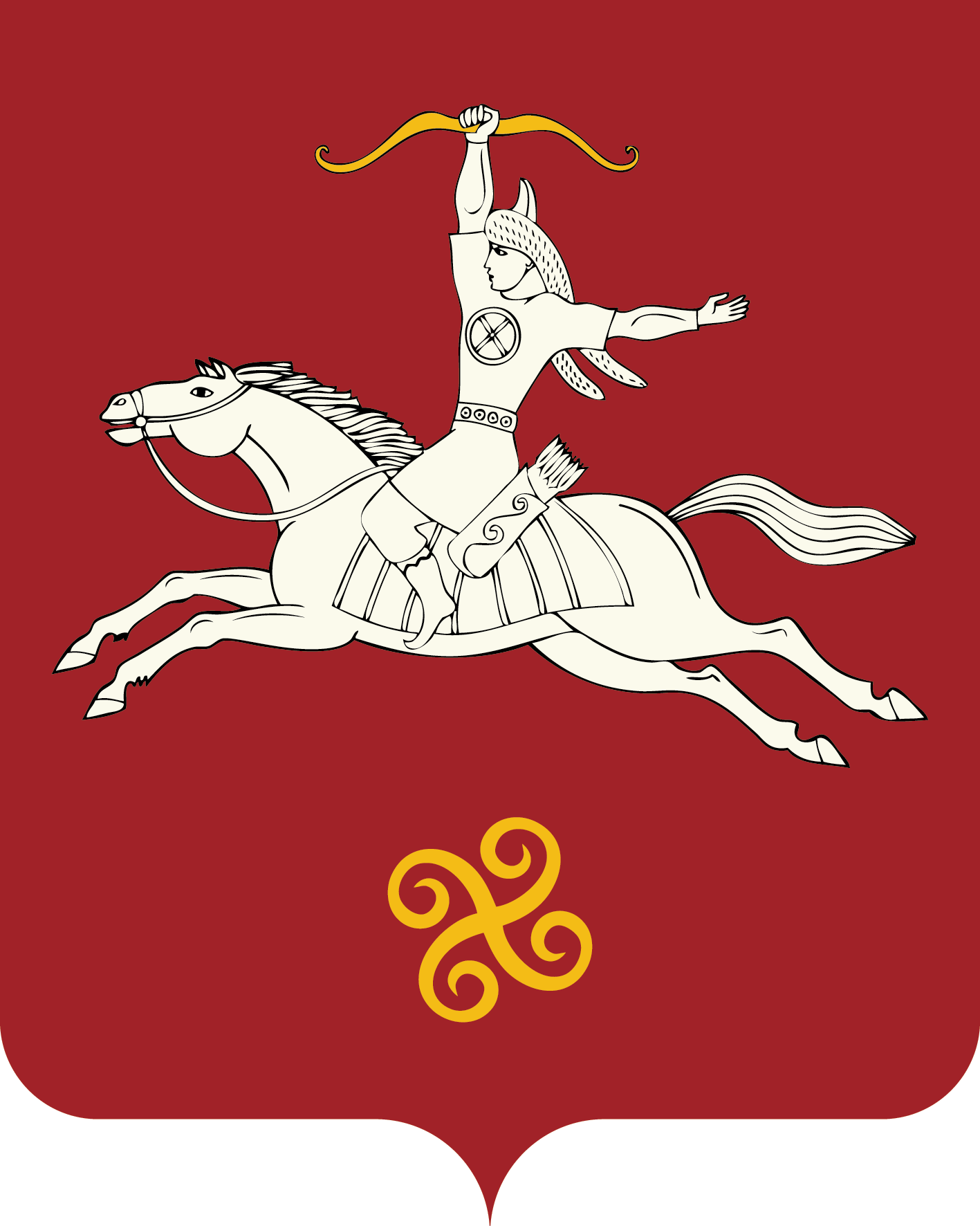 РЕСПУБЛИКА БАШКОРТОСТАНАДМИНИСТРАЦИЯ СЕЛЬСКОГО ПОСЕЛЕНИЯМАЛОЯЗОВСКИЙ СЕЛЬСОВЕТМУНИЦИПАЛЬНОГО РАЙОНАСАЛАВАТСКИЙ РАЙОН452490, Татар Малаяҙ ауылы, Мәктәп урамы, 2 йорт тел. (34777) 2-90-35, 2-90-78452490, с.Татарский Малояз, ул. Школьная, 2 тел. (34777) 2-90-35, 2-90-78№ п/пНаименование мероприятия Сроки исполненияОтветственные исполнители1Организация сбора и вывоза бытовых отходов и мусораапрель-сентябрьРуководители организаций и предприятий, домовладельцы,Администрация сельского поселения2Обкос и сбор мусора по обочинам дорог в населенных пунктах СП Малоязовский сельсоветиюнь-августРуководители организаций и предприятий, домовладельцы,Администрация сельского поселения3Ремонт и покраска штакетника возле асфальтной дорогиВ течение годаАдминистрация сельского поселения4Вырубка и обрезка старых деревьев и кустарниковапрель-майАдминистрация сельского поселения и специализированные организации (по согласованию)5Ямочный ремонт автомобильных дорог общего пользования местного значенияапрель-сентябрьАдминистрация сельского поселения6Зимнее и летнее содержание автомобильных дорог общего пользования местного значения В течение годаАдминистрация сельского поселения7Освещение улиц, содержание линий наружного освещения и модернизация старых линий наружного освещенияВ течение годаАдминистрация сельского поселенияОбустройство свалки твердо-бытовых отходов  с. Татарский МалоязМай-июньАдминистрация сельского поселения9Косметический ремонт  памятниковапрельАдминистрация сельского поселения10Подготовка проектно-сметной документации на капитальный ремонт водонапорных башен в с. Гусевка и капитальный ремонт В течение годаАдминистрация сельского поселения11Экологические субботники по благоустройству на закрепленных за учреждениями и организациями территорийВ течение годаРуководители организаций и предприятий, домовладельцы,Администрация сельского поселения12Очистка и ремонт родников в с.Татарский Малояз и д.ЧерепановоИюль-сентябрьАдминистрация сельского поселения12Операция «Чистый берег» во всех населенных пунктах СП Малоязовский сельсоветАпрель-майРуководители организаций и предприятий, домовладельцы,Администрация сельского поселения13Благоустройство детской площадки в с. Татарский МалоязАвгуст-сентябрьАдминистрация сельского поселения14Благоустройство кладбищ во всех населенных пунктах СП Малоязовский сельсоветВ течение годаРуководители организаций и предприятий, домовладельцы,Администрация сельского поселения